HRVATSKI JEZIK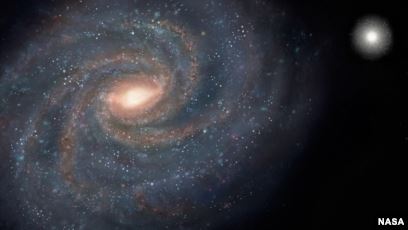 Ponovit ćemo pisanje velikog početnog slova u imenima nebeskih tijela.U bilježnicu napiši naslov:  Ponavljanje - veliko slovoPonovi pravilo o pisanju velikog slova u imenima nebeskih tijela. Riješi zadatak Ponovi u rb na str. 107.Odigraj igru: https://wordwall.net/play/1510/548/328Tekst prepiši pisanim slovima. Pazi – zvijezda, planeta i galaksija ima puno. To su opće imenice.OKO ZVIJEZDE SUNCA VRTE SE PLANETI MERKUR, VENERA, ZEMLJA, MARS, JUPITER, SATURN, URAN I NEPTUN.MJESEC JE NEBESKO TIJELO KOJE SE VRTI OKO ZEMLJE. NAŠA GALAKSIJA SE ZOVE MLIJEČNA STAZA.NOĆU SE LIJEPO VIDE ZVIJEZDE MALOG MEDVJEDA I VELIKOG MEDVJEDA.Kada sve riješiš pošalji mi fotografiju zadatka iz bilježnice.